        								        AL DIRIGENTE SCOLASTICO                            I. C.  “MARTIRI DELLA LIBERTA’”                                                                                                                          ALL’INS. DI EDUCAZIONE FISICA Il/la sottoscritto/a _________________________________________________________  in qualità genitore/tutore  dell'alunno/a __________________________________________________ della classe_______ sez._________ plesso _____________________________________________ CHIEDE L’ESONERO DALLE ATTIVITA’ DI EDUCAZIONE FISICA  per il/la proprio/a figlio/a  dal ___________________  al  ________________________  per il seguente motivo  ________________________________________________________________________________________________________________________________________________________________________________________________come da certificato medico allegato alla presente domanda. Sesto San Giovanni,___________________________                           Firma del richiedente         _________________________________________ ALL.: CERTIFICATO MEDICO 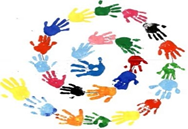 Istituto Comprensivo Statale“MARTIRI DELLA LIBERTA’”SCUOLE PRIMARIE RICHIESTAESONERO EDUCAZIONE FISICA